Министерство науки и высшего образования Российской ФедерацииФедеральное государственное бюджетное образовательное учреждениевысшего образования«Владимирский государственный университетимени Александра Григорьевича и Николая Григорьевича Столетовых»(ВлГУ)Юридический институт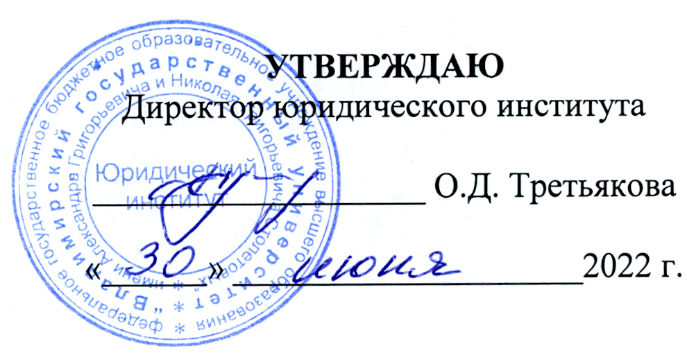 УТВЕРЖДАЮДиректор института____________         О.Д. Третьяковаподпись                   инициалы, фамилия«______» _____________ 20___ г.ФОНД ОЦЕНОЧНЫХ МАТЕРИАЛОВ (СРЕДСТВ) ПО  ДИСЦИПЛИНЕФИНАНСОВОЕ ПРАВОнаименование дисциплинынаправление подготовки/специальность40.05.04 Судебная и прокурорская деятельностьнаправленность (профиль) подготовкиСудебная деятельностьг. Владимир20221. ПЕРЕЧЕНЬ КОМПЕТЕНЦИЙ И ПЛАНИРУЕМЫЕ РЕЗУЛЬТАТЫ ОБУЧЕНИЯ ПО ДИСЦИПЛИНЕ 2. ОЦЕНОЧНЫЕ МАТЕРИАЛЫ ДЛЯ ПРОВЕДЕНИЯ ТЕКУЩЕГО КОНТРОЛЯ УСПЕВАЕМОСТИ ПО ДИСЦИПЛИНЕКомплект оценочных материалов для текущего контроля по дисциплине «Финансовое право» включает:комплект заданий репродуктивного уровня, позволяющих оценивать и диагностировать знание фактического материала (базовые понятия, факты) ПК-5, ПК-12 и умение правильно использовать специальные термины и понятия ПК-5, ПК-12, ПК-15  распознавание объектов изучения в рамках определенного раздела дисциплины (вопросы к опросам);задания по подготовке документов финансового контроля ПК-12, ПК-15.Рейтинг-контроль 1Вариант 1.Ответьте на вопросы. Ответы обоснуйте со ссылкой на законодательство.1. Вправе ли Счетная палата РФ провести проверку коллегии адвокатов?2. Если сбор или налог был незаконно установлен, то, как должны быть использованы денежные средства, поступившие в результате его уплаты в бюджет?3. Дайте общую характеристику финансовому праву как отрасли права.Вариант 2.Ответьте на вопросы. Ответы обоснуйте со ссылкой на законодательство.1. Дайте понятие финансово-правовой ответственности. Как она соотносится с административной ответственностью.2.  Укажите органы финансового контроля. Как они соотносятся с органами финансовой деятельности?3. В чем заключается цель аудиторской деятельности?Рейтинг-контроль 2Вариант 1.Ответьте на вопросы. Ответы обоснуйте со ссылкой на законодательство.1. Возможны ли расчеты между юридическими лицами наличными деньгами?2. Если чек, не содержит указание места его составления, то каковы последствия?3. Чем обеспечена валюта РФ?Вариант 2.Ответьте на вопросы. Ответы обоснуйте со ссылкой на законодательство.1. Что представляет собой принцип «финансового равновесия» при принятии бюджетного закона?2.  Как право бюджетной инициативы соотносится с правом законодательной инициативы (по субъектам)?3. Когда счета, используемые для исполнения бюджета завершаемого года, подлежат закрытию? Укажите точное время и дату и объясните почему. Рейтинг-контроль  3Вариант 1.Дайте оценку валютного законодательства РФ.Составьте словарь иностранных слов, используемых в финансовой сфере.Вариант 2.Укажите причины либерализации валютного законодательства в РФ. Какие причины снятия ограничений? Оцените данный процесс с точки зрения экономической безопасности государства. Составьте словарь иностранных слов, используемых в финансовой сфере.Вопросы для устного и/или письменного опросаЗадания для подготовки документов финансового контроляДается задание каждому студенту подготовить аудиторское заключение.Дается задание каждому студенту подготовить акт проверки Минфина.Дается задание каждому студенту подготовить представление Счетной палаты РФ.При этом разрешено использовать материалы реальных дел, прикладывать документы к изготавливаемым проектам документов.Критерии оценки участия в устном и/или письменном опросе (mах – 4 балла за участие в одном опросе)Критерии оценки задания по подготовке документов (макс. 5 баллов за один документ)3. ОЦЕНОЧНЫЕ МАТЕРИАЛЫ ДЛЯ ПРОВЕДЕНИЯ ПРОМЕЖУТОЧНОЙ АТТЕСТАЦИИ ПО ДИСЦИПЛИНЕПеречень вопросов к экзамену по дисциплине «Финансовое право»1.	Понятие финансов. Финансы как категория ФП.2.	Финансовая система РФ.3.	Финансовая деятельность: понятие, содержание, виды, формы.4.	Методы финансовой деятельности.5.	Органы, осуществляющие финансовую деятельность.6.	Характеристика ФП как отрасли права.7.	История ФП.8.	Финансово-правовые нормы.9.	Финансово-правовые отношения: их особенности, виды и содержание.10.	 Понятие финансового контроля (ФК), его история.11.	 Принципы ФК,  его содержание и основные направления.12. Виды ФК.13. Счетная палата, как орган ФК.14. Правительство РФ, как орган финансового контроля. Его ведомства.15. Министерство финансов РФ.16. ЦБ РФ как орган финансового контроля.17. Ведомственный ФК.18. Общественный контроль.19. Аудит: понятие и правовые основы.20. Формы и методы ФК.21. Понятие финансовой ответственности, ее основания, особенности.22. Финансовые правонарушения. 23. Санкции за финансовые правонарушения и порядок их применения.24. Понятие бюджета и бюджетной системы.25. Бюджетное право.26.  Бюджетные правоотношения.27. Бюджетная система РФ: структура  и принципы бюджетной системы.28.  Бюджетное устройство РФ: понятие и принципы. 29.  Доходы бюджетов РФ.30.  Государственный и муниципальный долг и кредит.31.  Расходы бюджетов РФ.32.  Понятие дефицита и профицита бюджета.33. Бюджетные права РФ. Бюджетные права субъектов РФ. Бюджетные права органов МСУ.34.  Правовой режим государственных внебюджетных фондов.35.  Понятие бюджетного процесса и принципы его организацию.36.  Стадии бюджетного процесса. Составление бюджета.37.  Рассмотрение бюджета.38.  Утверждение бюджета.39. Исполнение бюджета.40.  Банковская система РФ и история развития банковской системы.41.   Особенности правового положения ЦБ РФ. 42. ЦБ как орган банковского регулирования и надзора за деятельностью кредитных организаций.43.  Правовое положение коммерческих банков.44. Лицензирование коммерческих банков.45.  Ответственность кредитных организаций.46.  Страхование как экономическая и правовая категория. Правовые  основы организации страхования.47.  История страховой деятельности.48. Страховые правоотношения.49.  Обязательное страхование.50.  Лицензирование страховой деятельности.51.  Надзор за страховой деятельностью.52.  Денежная система. 53.  Кассовые операции.54.  Понятие расчетов, расчетных отношений и банковского счета.55.  Формы безналичных расчетов.56. Основные понятия валютного права: валюты, валютных ценностей, валютных операций и др. Виды валютных операций.57.  Валютное регулирование.58.  Валютный контроль.Перечень практических заданий к экзамену(задания примерные, включаются  третьим вопросом в экзаменационном билете)К теме 5. «Денежное обращение и расчеты»1. В троллейбусе гр-н П. предложил в оплату проезда  кондуктору сумму 23 рубля 10-ти копеечными монетами. Кондуктор отказался принять деньги и попросил пассажира выйти из троллейбуса. Правомерен ли отказ кондуктора?2. Субъектом РФ в связи с усилением национальных настроений среди населения были выпущены и введены в обращение деньги данного субъекта. На купюрах изображались национальные герои данного субъекта и города региона. Форму и внешний вид банкнот и монет утвердил законодательный орган данного субъекта.Какова должна быть реакция федерального центра? Ответ обоснуйте.3. ООО «Свет» поставило ООО «Привет» по договору поставки сырье. Сумма договора – 56 000 рублей. Расчеты были произведены 15 сентября наличными деньгами. Чрез некоторое время было заключено дополнительное соглашение между указанными лицами о допоставке партии товара. По указанному соглашению предполагалось получить товар на суму 47 000 рублей.  Указанная сумма была внесена 30 сентября наличными в кассу ООО «Свет».Законны ли действия коммерческих организаций?4. OOO «Интел» имеет ежедневный кассовый лимит в сумме 300 тыс. рублей.  5 июня общество получило кредит 1 млн. рублей в банке на выплату заработной платы. Многие работники общества в это время находились в командировке и не смогли получить заработную плату в установленные дни (5, 6, 7 июня). В связи с этим администрация общества решила продлить дни выдачи заработной платы до 9 июня и хранить все деньги в кассе предприятия. К окончанию рабочего дня 7 июня сумма неполученной заработной платы в кассе  составила 500 тыс. рублей, 8 июня  - 400 тыс. рублей, 9 июня -  200 тыс. рублей. В конце рабочего дня 9 июня общество сдало  в банк оставшиеся 200 тыс. неполученной заработной платы.Правильно ли поступило ООО «Интел»?	 Как должен банк реагировать на действия ООО «Интел»?К теме 6. «Бюджетное право»1. На территории субъекта РФ в текущем году запланирован сбор средств по акцизу на этиловый спирт в сумме 90 млн. руб. На основании Федерального закона о федеральном бюджете на текущий год определите размер средств по этому налогу, которые поступят в бюджет субъекта РФ.2. Бюджет субъекта РФ был принят по доходам в сумме 1 633 934 тыс. руб.,  и    по расходам — в сумме 1 989 537 тыс. руб. Предельный размер дефицита бюджета субъекта РФ установлен в сумме  355 603 тыс. руб.В целях уменьшения дефицита бюджета расходы на строительство театра, которые в прошлом году проходили по областному бюджету, в этом году включены в расходы внебюджетного фонда жилищного строительства.Поясните, какой принцип бюджетной системы нарушен при составлении данного бюджета.3. Правительство РФ на основании Федерального закона о федеральном бюджете на текущий год выделило органам исполнительной власти субъекта РФ из федерального бюджета средства на покрытие временных кассовых разрывов, возникших в бюджете субъекта РФ в связи с несовпадением сроков покупки и завоза продукции в районы Крайнего Севера и сроков возврата средств по ранее предоставленным ссудам.Какой вид доходов получил бюджет субъекта РФ и в какой форме произвел расход федеральный бюджет?          4. Областная больница является получателем средств из областного бюджета. Поясните, какой орган утверждает перечень главных     распорядителей средств бюджетов субъектов РФ. 	Как Вы думаете, какой орган должен быть указан в этом  перечне в качестве главного распорядителя средств областного  бюджета в отношении областной больницы как получателя бюджетных средств.5. В целях оказания помощи муниципальному образованию финансовое управление администрации области субъекта РФ подготовило проект бюджета муниципального образования, а также проект закона субъекта РФ о порядке и условиях предоставления финансовой помощи и бюджетных ссуд из бюджета субъекта РФ местным бюджетам.   Правильно ли поступило финансовое управление?6. Федеральный закон о федеральном бюджете на следующий финансовый год не принят в срок. В связи с этим он вступает в силу с  1 февраля следующего финансового года.В Федеральном законе о федеральном бюджете на текущий год предусматривались:—	расходы на оборону — 500 млрд. руб.;—	расходы на образование — 100 млрд. руб.;—	расходы на здравоохранение — 100 млрд. руб.Кроме того, общий размер финансовой помощи бюджетам субъектов РФ предусматривался в сумме 200 млрд. руб.Поясните, как будут в январе следующего года выделяться расходы  на оборону, образование, здравоохранение, а также финансовая помощь бюджетам субъектов РФ в случае введения временного управления бюджетом (ст. 190 БКРФ)?Какой еще порядок финансирования расходов из федерального бюджета может иметь место в случае непринятия проекта федерального закона о федеральном бюджете на очередной финансовый год в срок?                 7. В соответствии с Федеральным законом о федеральном бюджета на текущий год установлена плата за паспорта с граждан РФ  в размере 0,5% установленного законом минимального размера оплаты труда.  Указанные средства в полном объеме зачисляются в доходы федерального бюджета и направляются на финансирование мероприятий, осуществляемых Министерством внутренних дел РФ по приобретению бланков паспортов, техники и материалов, необходимых для их оформления и выдачи.  Какой принцип бюджетной системы нарушен в данном случае?8. Организация должна уплачивать в бюджет города плату за аренду помещения в сумме 300 000 руб. к 20 апреля. Часть средств она перечислила в бюджет платежным поручением 10 апреля, а оставшуюся часть - 19 апреля, но они поступили на счет местного бюджета лишь 21 апреля.Можно ли считать, что организация вовремя уплатила в бюджет арендную плату?9. Бюджетное учреждение заключило гражданско-правовой договор со строительной фермой на ремонт помещения в период 1 апреля по 1 мая 2008 г. на сумму 100 000 руб.	Какой документ, доведенный до бюджетного учреждения органом, исполняющим бюджет, может гарантировать платежеспособность бюджетного учреждения в отношениях со строительной фирмой?                                              10. Какие из нижеперечисленных расходов следует отнести к текущим, а какие — к капитальным:—  реализация инвестиционных программ конверсии оборонной промышленности — 919 млрд руб.;—  заработная плата медицинского персонала организаций Министерства здравоохранения РФ — 20 млрд руб.;—  финансовая поддержка экологического образования и воспитания — 10 млрд руб.;— реконструкция и капитальный ремонт гидротехнических сооружений, находящихся в федеральной собственности — 154 млрд руб.;—    приобретение спецтехники органами МВД РФ — 100 млрд руб.;—  финансирование высокоэффективных инвестиционных проектов — 2357 млрд руб.; —   денежное довольствие военнослужащих — 155 млрд руб.11. Научно-исследовательский институт педиатрии является бюджетным учреждением, финансируемым из федерального бюджета.Институт, получив из Министерства здравоохранения РФ уведомление о бюджетных ассигнованиях на новый финансовый год, составил свою смету доходов и расходов. Смета была утверждена распорядителем бюджетных средств.Какую функцию смета доходов и расходов данного института будет выполнять в бюджетном процессе? 12. Бюджет субъекта РФ принят по доходам в сумме 2 000 тыс. руб. При этом финансовая помощь в состав доходов бюджета, субъекта РФ не включена.Определите, какой максимальный размер дефицита бюджета субъекта РФ может быть в данном случае установлен в законе?13. Доходы бюджетов подразделяются на собственные и регулирующие (ст. 47, 48 БК РФ).- Бюджет какого уровня бюджетной системы РФ не имеет регулирующих доходов?- На основании какого (каких) нормативного акта (актов) можно судить о регулирующих доходах, поступающих в бюджеты субъектов РФ?- На основании, каких нормативных актов можно судить о регулирующих доходах, поступающих в местные бюджеты?14. Лимит бюджетных обязательств на второй квартал финансового года был доведен до бюджетного учреждения в сумме 350 тыс. руб. Однако в течение второго квартала этот лимит бюджетных обязательств не был профинансирован в полном объеме, а лишь на 50%. Недофинансирование имело место по вине органа, исполняющего бюджет.Как в данном случае должен поступить получатель бюджетных средств?15. В законе о бюджете субъекта РФ установлено, что штрафы государственного пожарного надзора в сумме 7 млн. руб. должны быть направлены на финансирование службы пожарного надзора субъекта РФ. Правильно ли поступил законодатель?                                       16. В законе о бюджете субъекта РФ бюджет утвержден по доходам в сумме 2 040 000 тыс. руб., а по расходам - в сумме 2 240 000 тыс. руб.Какой (какие) показатель (показатели) в законе о бюджете субъекта РФ должен быть обязательно отражен для обеспечения принципа сбалансированности бюджета?17. Правительство РФ внесло в Государственную Думу проект федерального закона о федеральном бюджете на очередной финансовый год, а также проекты федеральных законов:—	 о внесении изменений и дополнений в законодательные акты! Российской Федерации о налогах и сборах;—	 о тарифах страховых взносов в государственные внебюджетные фонды на очередной финансовый год.Вышеназванные проекты федеральных законов были рассмотрены и приняты Государственной Думой одновременно, в четвертом чтении.Соответствует ли это правилам бюджетного процесса, установленным в  БК РФ?18. Может ли Федеральный закон о федеральном бюджете на текущий год быть утвержден:-	с дефицитом;	-	с профицитом?На каких стадиях бюджетного процесса предпринимаются меры по сокращению профицита бюджета?   К теме 7. «Правовое регулирование банковской деятельности»1. «Орион» обратилось в ЦБ РФ для получения лицензии на осуществление банковских операций. В результате обращения такая лицензия была получена. Банку «Орион» было предоставлено право на привлечение во вклады денежных средств физических и юридических лиц, размещение указанных средств от своего имени и за свой счет на условиях возвратности, платности, срочности, открытие и ведение банковских счетов физических и юридических лиц.В лицензии не была указана валюта операций. Кроме того, Банк России, не будучи уверенным в надежности вновь созданного банка, ограничил срок действия лицензии на 5 лет.Дайте правовую оценку ситуации и действий Банка.2. Банк «Альфа» получил лицензию на ведение банковских операций 5 дней назад. Его уставный капитал составляет сумму эквивалентную сумме 1 млн. евро. Прибыли и прочих денежных средств у банка пока нет.Завод часов обратился к банку с заявлением  о предоставлении ему кредита  на сумму  эквивалентную 500  тыс. евро. Банк отказал заводу  в предоставлении кредита, ссылаясь на то, что такая сумма кредита выходит за рамки экономических нормативов банка.Правильно ли поступил Банк «Альфа»?3. ООО «Антей» решило создать дочернее предприятие  “Кредит”,  которое бы занималось, в частности, куплей-продажей иностранной валюты. В этих целях учредители обратились в Центральный банк РФ для получения лицензии на осуществление банковской операции купли-продажи валюты.Какое решение должен принять ЦБ РФ?4. Коммерческий банк "Гарант" имеет в собственности контрольный пакет акций АО "Марина", занимающегося импортом и реализацией товаров народного потребления. Генеральный директор КБ "Гарант" предложил руководству АО "Марина" закупить крупную партию электрических приборов, гарантируя, что в случае возникновения финансовых затруднений банк поможет рассчитаться с долгами. Полагая, что данное указание является обязательным, АО "Марина" закупило партию электротоваров. Для того чтобы рассчитаться с поставщиками, АО "Марина" обратилось за финансовой поддержкой к КБ "Гарант", однако в помощи было отказано. Кредиторами АО "Марина" был подан иск в арбитражный суд, АО было признано несостоятельным (банкротом).Несет ли какую-либо ответственность КБ "Гарант" по обязательствам признанного несостоятельным (банкротом) АО "Марина"?5. При ответе на вопрос преподавателя о том, какие принудительные меры воздействия вправе применять Банк России к кредитным организациям, студент Яковлев В.В. назвал следующие:  - штрафы;  - требование об осуществлении кредитной организацией мероприятий по ее финансовому оздоровлению;-  ограничение на проведение отдельных банковских операций сроком на 6 месяцев;-  запрет па осуществление отдельных банковских операций, предусмотренных выданной лицензией сроком на 2 года; (сроком на 1 год)-  запрет на открытие филиалов на срок до 1 года;-  требование о замене руководителей кредитной организации;-  введение Временной администрации по управлению кредитной организацией;-  отзыв лицензии на осуществление банковских операций;-  установление дополнительного контроля за деятельностью кредитной организации. Согласны ли Вы с данным ответом? 6. Олег Васильевич Коровко заключил договор банковского счета с коммерческим банком «ВТБ 24». Через 2 года он захотел снять деньги с банковского счета. Коммерческий банк попросил написать клиента заявление о цели снятия денег со счета. Правомерны ли действия банка?7. Огородников Петр Анатольевич имеет счет в коммерческом банке «Капитал». В 2016 г. Коммерческий банк «Капитал» обанкротился. Было объявлено конкурсное производство, а в это время Огородников П.А. проходил военную службу в составе Вооруженных Сил Российской Федерации. По окончанию военной службы он обратился в агентство по страхованию вкладов после завершения конкурсного производства  за возмещением денежных средств на счете, находившихся в коммерческом банке «Капитал». Агентство по страхованию вкладов физических лиц отказало в выплате Огородникову, основывая это тем, что конкурсное производство закончилось.Правомерно ли действие агентства по страхованию вкладов?8. Ефимов Сергей Петрович принес в банк на хранение в сейф сверток непонятной формы. Работник банка захотел узнать содержимое свертка.Правомерны ли действия работника банка?9. Николев А. пришел в банк и сделал вклад до востребования, заключив договор. Придя через некоторое время получить деньги, он увидел, что процент вклада был меньше, чем прописанный в договоре.Правомерны ли действия банка в уменьшении процентной ставки вклада и почему?10. Девушка М. 16-ти лет решила открыть свой собственный счет в банке. Придя туда, в просьбе ей отказали. М. показала печать в паспорте о том, что она замужем, после чего банк снова отказал девушке по причине возрастного ограничения.Правомерны ли действия банка и почему?К теме 8. «Государственное регулирование страховой деятельности»1. Женщина, купила транспортное средство в автосалоне, и приехала в страховую компанию оформлять страховой полис по КАСКО. Автомобиль она оставила на дороге, так как места на стоянке были заняты. Во время оформления страхового полиса (работник СК ей уже выписывал полис) все услышали страшный звук удара. Подбежали к окну и увидели, что на перекрестке столкнулось два автомобиля: Mercedes-Benz и Saab. Mercedes-Benz отлетел в сторону и наехал на ВАЗ-2107, стоявший у обочины. ВАЗ-2107 был снесен в сторону и оказался сложен практически пополам. Это был автомобиль страхователя. Будет ли выплачено ей  страховое возмещение?  2. Агентство по страхованию запросило информацию о базе данных клиентов у коммерческого банка «Рост». Данная информация необходима агентству для решения обстоятельств, вызванных страховым случаем. Правомерны ли действия агентства по страхованию?К теме 9. «Валютные отношения»1. Афанасьев К.М.,  отправляясь на отдых в Испанию, решил взять с собой 6000 евро наличными. Какие обязательства возникнут у Афанасьева при пересечении границы? Может ли он вывезти указанную сумму?2. Гражданин РФ Юсупов покупает у гражданина Миронова двухкомнатную квартиру за 60 000 долларов. В договоре купли-продажи они хотели установить цену в долларах и произвести оплату в долларах. Общий знакомый Снегирев сказал им, что не это законно. Так ли это? 3.  Пятнадцатилетний Лазарев выезжал заграницу без сопровождения. Сколько наличной иностранной валюты он может взять с собой?4. На одном из занятий по финансовому праву студент Прохоров пояснил, что под валютой Российской Федерации понимается иностранная валюта, имеющаяся в распоряжении Центрального банка РФ, а также драгоценные металлы.Правильно ли ответил Прохоров?5. ООО «Дом» заключило договор с ОАО «Пластик» на поставку керамической плитки на сумму 2000 долл. США.Налоговый орган, осуществляя контроль за налогообложением указал ООО «Дом» на нарушение валютного законодательства. Поясните, в чем заключается это нарушение.6. Банк России намерен предотвратить чрезмерное укрепление рубля на валютной бирже. Что он может предпринять:А) используя методы валютного регулирования;Б) на открытом рынке.Ответ обоснуйте.Критерии оценки решения задач (mах – 5 баллов за одну задачу)Критерии оценки сформированности компетенций на экзаменеМетодические материалы, характеризующих процедуры оценивания:Критерии оценки сформированности компетенций  по дисциплинеИТОГОВЫЕ ТЕСТОВЫЕ ЗАДАНИЯ ПО ДИСЦИПЛИНЕКЛЮЧИ К ТЕСТУТема 1, 2:подотрасль финансового правабвТема 31.г.2.б 3. Председатель Счетной палаты Российской Федерации назначается на должность и освобождаются от должности Государственной Думой, кандидатуру для назначения на должность Председателя Счетной палаты представляет Президент Российской Федерации. Тема 51 а2в3 д4е5д7 бТема 61 2 а3 3 уровня4 а5. это распределение доходов и расходов бюджета, источников финансирования дефицита бюджета Тема 7вабанковская группаставка рефинасированияТема 81 б2 а,б, в3 а4 аТема 9 1 а2 б3 свободно плавающийРазработчик:      к.ю.н., доцент кафедры Финансовое право и таможенная деятельность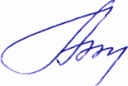 _________________________________________________________________И.В. ПогодинаФонд оценочных материалов (средств) рассмотрен и одобрена на заседании кафедры Финансовое право и таможенная деятельностьПротокол № _11__ от «_27__» _июня__2022 года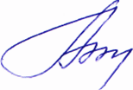 Заведующий кафедрой _____________________________________И.В. ПогодинаФонд оценочных материалов (средств) рассмотрен и одобрена на заседании учебно методической комиссии специальности «Судебная и прокурорская деятельность»Протокол № _4_ от «_30_» __июня__2022 года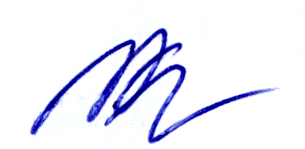 Председатель комиссии: __________________________________________________________________К.Н. КурысевФормируемые компетенции(код, содержание компетенции)Планируемые результаты обучения по дисциплине, в соответствии с индикатором достижения компетенцииПланируемые результаты обучения по дисциплине, в соответствии с индикатором достижения компетенцииНаименование оценочного средстваФормируемые компетенции(код, содержание компетенции)Индикатор достижения компетенцииРезультаты обучения по дисциплинеНаименование оценочного средстваПК-5. Способен применять нормативные правовые акты, реализовывать нормы материального и процессуального права в профессиональной деятельностиПК-5.1.ПК-5.2.ПК-5.3.Знает действующее финансовое законодательство; правила применения нормативных правовых актов, регулирующих финансовую деятельность; формы реализации норм финансового права;Умеет правильно толковать и применять нормативные правовые акты финансового права; правильно реализовывать (применять, использовать, соблюдать, толковать) нормы финансового права;Владеет навыками самостоятельного анализа правовой ситуации и практического применения нормативных правовых актов в сфере финансовой деятельности; навыками выработки правоприменительных решений в сфере финансового права; навыками реализации норм финансового права.Тестовые вопросы, ситуационные задачи, практико-ориентированные заданияПК-12. Способенправильно и полно отражать результаты профессиональной деятельности в юридической и служебной документацииПК-12.1. ПК-12.2. ПК-12.3.Знает нормативно-правовые акты, применяемые в сфере финансовой деятельности; способы оформления документов в сфере финансовой деятельности; порядок направления юридической и иной документации в области финансовой деятельности;Умеет составлять юридические и иные документы в области финансовой деятельности; определить подведомственность направляемой юридической и иной документации в сфере финансового права; составлять и оформлять управленческие документы, организационно-правовые документы, информационно-справочные документы и распорядительные документы в соответствии с требованиями ГОСТа;  подготавливать документы с помощью компьютерной техники;Владеет навыками правильного и полного отражения результатов профессиональной деятельности в юридической и иной документации.Тестовые вопросы, ситуационные задачи, практико-ориентированные заданияПК-15. Способен давать квалифицированные юридические заключения и консультации в рамках своей профессиональной деятельностиПК-15.1 ПК-15.2 ПК-15.3Знает практику применения правовых положений в сфере финансовой деятельности для осуществления консультирования; основы процесса консультирования граждан и правила работы с заявлениями граждан.Умеет выделять юридически значимые обстоятельства, анализировать нормы права и судебную практику, выявлять альтернативы действий клиента для достижения его целей, разъяснять клиенту правовую основу его проблемы и предлагать пути возможных решений, правильно оценить сложившуюся ситуацию в той или иной плоскости юридической деятельности и делать из этого соответствующие закону выводы. Владеет навыками анализа правоприменительной и правоохранительной практики в области финансового права, навыками реализации норм материального и процессуального права, регулирующих отношения в соответствующей области права, навыками принятия необходимых мер защиты прав в области финансового права.Тестовые вопросы, ситуационные задача, практико-ориентированные задания№Тема опросаВопросы1.Финансы и финансовая деятельность государства и муниципальных образованийДайте понятие финансов. Что такое финансовая система РФ? Назовите ее элементы.Что такое финансовая деятельность? В чем ее содержание?Назовите методы и формы финансовой деятельности.2.Финансовое право РоссииДайте характеристику ФП как отрасли права.Назовите исследователей ФП.Перечислите принципы ФП.В чем особенность финансово-правовых норм.Назовите особенности финансово-правовых отношений и их виды.3.Финансовый контрольДайте понятие финансового контроля (ФК).Назовите принципы ФК.Назовите виды ФК.перечислите органы ФК.В чем суть ведомственного ФК.Кто осуществляет общественный контроль.Дайте понятие аудитаНазовите формы и методы ФК.Кто осуществляет международный финансовый контроль.4.Финансово-правовая ответственностьДайте понятие фин.-правовой ответственностиНазовите основания фин.-правовой ответственностиПриведите примеры правонарушений в области финансов. Перечислите финансов-правовые санкции и укажите порядок их применения.5.Денежное обращение и расчетыЧто такое денежная система?Дайте понятие денежной единицы РФ. Что такое эмиссионное право ЦБ РФ.Назовите виды кассовых операций.Дайте понятие расчетов.Перечислите формы безналичных расчетов.Что такое электронные деньги.6.Бюджетное правоДайте понятие бюджета и бюджетной системы.Что такое бюджетное право.Назовите состав бюджетных правоотношений.Что такое бюджетное устройство РФ. Каковы его принципы?  Назовите виды доходов бюджетов РФ.Дайте понятие дефицита и профицита бюджета.Кто осуществляет бюджетное регулирование и в чем оно заключается.Перечислите бюджетные права РФ, бюджетные права субъектов РФ,  бюджетные права органов МСУ.Какой правовой режим государственных внебюджетных фондов. Дайте понятие бюджетного процесса. Назовите стадии бюджетного процесса. 7.Правовое регулирование банковской деятельностиДайте понятие банковской системы РФ.Назовите основные факты в истории развития банковской системы.В чем особенности правового положения ЦБ РФ. Опишите правовое положение коммерческих банков.Кто и зачем осуществляет лицензирование коммерческих банков.Какой орган привлекает к ответственности кредитные организации.8.Правовое регулирование страховой деятельностиДайте понятие страхования. Назовите правовые  основы организации страхования.Перечислите состав страховых правоотношений.Приведите примеры обязательного страхования.Какой орган осуществляет надзор за страховой деятельностью.9.Валютное правоДайте понятие валюты, Что относят к валютным ценностям, Перечислите валютные операции.Что такое валютный курс и кто его регулирует.Назовите органы валютного регулирования.Назовите органы валютного контроля.Баллы рейтинговой оценки Критерии оценки4Студент продемонстрировал высокий уровень теоретической подготовки (владение терминологическим аппаратом, знание основных концепций и авторов), умение применять имеющиеся знания на практике (пояснить то или иное явление на примере), а также умение высказывать свое мнение, отстаивать свою позицию, слушать и оценивать различные точки зрения, конструктивно полемизировать, находить точки соприкосновения разных позиций.3Студент продемонстрировал достаточный уровень теоретической подготовки (владение терминологическим аппаратом, знание основных концепций и авторов), умение применять имеющиеся знания на практике (пояснить то или иное явление на примере), а также способность отвечать на дополнительные вопросы.2Студент в основном продемонстрировал теоретическую подготовку, знание основных понятий дисциплины, однако имел затруднения в применении знаний на практике и ответах на дополнительные вопросы, не смог сформулировать собственную точку зрения и обосновать ее.1Студент продемонстрировал низкий уровень теоретических знаний, невладение основными терминологическими дефинициями, не смог принять активное участие в дискуссии и допустил значительное количество ошибок при ответе на вопросы преподавателя.ОценкаКритерии«Отлично»Содержание составленного документа в целом соответствует теме задания. Продемонстрировано знание фактического материала, отсутствуют фактические ошибки.Продемонстрировано уверенное владение понятийно-терминологическим аппаратом дисциплины (уместность употребления,  аббревиатуры,  толкование  и  т.д.),  отсутствуют  ошибки   в употреблении терминов. Показано умелое использование категорий и терминов дисциплины в их ассоциативной взаимосвязи. Продемонстрировано умение аргументировано излагать собственную точку зрения. Видно уверенное владение освоенным материалом, изложение сопровождено адекватными иллюстрациями (примерами) из практики.Документ четко структурирован и выстроен в заданной логике. Части логически взаимосвязаны. Отражена логическая структура проблемы (задания): постановка проблемы – аргументация – выводы. Объем ответа укладывается в заданные рамки при сохранении смысла.Высокая степень самостоятельности, оригинальность в представлении материала: стилистические обороты, манера изложения, словарный запас. Отсутствуют стилистические и орфографические  ошибки  в  тексте.  Работа  выполнена   аккуратно,  без помарок и исправлений«Хорошо»Содержание документа в целом соответствует теме задания. Продемонстрировано знание фактического материала, встречаются несущественные фактические ошибки.Продемонстрировано владение понятийно-терминологическим аппаратом дисциплины (уместность употребления, аббревиатуры, толкование и т.д.), отсутствуют ошибки в употреблении терминов. Показано умелое использование категорий и терминов дисциплины в их ассоциативной взаимосвязи. Продемонстрировано умение аргументированно излагать собственную точку зрения. Изложение отчасти сопровождено адекватными иллюстрациями (примерами) из практики.Документ в достаточной степени структурирован и выстроен в заданной логике без нарушений общего смысла. Части документа логически взаимосвязаны. Отражена логическая структура проблемы (задания): постановка проблемы – аргументация – выводы. Объем проекта документа незначительно превышает заданные рамки при сохранении смысла.Достаточная    степень     самостоятельности,     оригинальность  в представлении материала. Встречаются мелкие и не искажающие смысла ошибки в стилистике, стилистические штампы. Есть 1–2 орфографические ошибки. Работа выполнена аккуратно, без помарок и исправлений«Удовлетворительно»Содержание документа в целом соответствует теме задания. Продемонстрировано удовлетворительное знание фактического материала, есть фактические ошибки (25–30%).Продемонстрировано достаточное владение понятийно-терминологическим аппаратом дисциплины, есть ошибки в употреблении и трактовке терминов, расшифровке аббревиатур. Ошибки в использовании категорий и терминов дисциплины в их ассоциативной взаимосвязи. Нет собственной точки зрения либо она слабо аргументирована. Примеры, приведенные в ответе в качестве практических иллюстраций, в малой степени соответствуют изложенным теоретическим аспектам.Документ плохо структурирован, нарушена заданная логика. Части разорваны  логически,  нет  связок  между  ними.  Ошибки  в представлении логической структуры проблемы (задания): постановка проблемы – аргументация – выводы. Объем документов в существенной степени (на 25–30%) отклоняется от заданных рамок.Текст документа примерно наполовину представляет собой стандартные обороты  и  фразы  из  учебника/лекций.  Обилие  ошибок в стилистике, много стилистических штампов. Есть 3–5 орфографических ошибок. Работа выполнена не очень аккуратно, встречаются помарки и исправления«Неудовлетворительно»Содержание документа не соответствует теме задания или соответствует ему в очень малой степени Продемонстрировано крайне низкое (отрывочное) знание фактического материала, много фактических ошибок – практически все факты (данные) либо искажены, либо неверны.Продемонстрировано крайне слабое владение понятийно-терминологическим аппаратом дисциплины (неуместность употребления, неверные аббревиатуры, искаженное толкование и т.д.), присутствуют многочисленные ошибки в употреблении терминов. Показаны неверные ассоциативные взаимосвязи категорий и терминов дисциплины. Отсутствует аргументация изложенной точки зрения, нет собственной позиции. Отсутствуют примеры из практики либо они неадекватны.Документ представляет собой сплошной текст без структурирования, нарушена заданная логика. Части ответа не взаимосвязаны логически. Нарушена логическая структура проблемы (задания): постановка проблемы – аргументация – выводы. Объем ответа более чем в 2 раза меньше или превышает заданный.Текст документа представляет полную кальку текста учебника/лекций. Стилистические ошибки приводят к существенному искажению смысла. Большое число орфографических ошибок в тексте (более 10 на страницу). Работа выполнена неаккуратно, с обилием помарок и исправленийБаллы рейтинговой оценки Критерии оценки5 Студент самостоятельно, логично и последовательно излагает и интерпретирует материалы учебного курса и нормативных правовых актов; полностью раскрывает смысл предлагаемых вопросов и заданий; показывает умение формулировать выводы и обобщения по теме заданий; допускает не более 1 ошибки при выполнении вопросов в в задаче.4Студент самостоятельно излагает материалы учебного курса и нормы права; полностью раскрывает смысл предлагаемых вопросов и заданий; показывает умение формулировать выводы и обобщения по теме заданий; допускает не более 2 ошибок при выполнении всех заданий задачи.3Студент самостоятельно излагает материалы учебного курса, норм права; но затрудняется с формулировками выводов и обобщений по теме заданий; допускает не более 3 ошибок.1-2Студент демонстрирует неудовлетворительное знание базовых терминов и понятий курса, отсутствие логики и последовательности в изложении ответов на предложенные вопросы; не выполняет задания в задаче.Баллы рейтинговой оценки (max – 40)Критерии оценки31-40 Студент самостоятельно, логично и последовательно излагает и интерпретирует материалы учебного курса; полностью раскрывает смысл вопросов к зачету; показывает умение формулировать выводы и обобщения по вопросам; допускает не более 1 ошибки при выполнении практических заданий.21-30Студент самостоятельно излагает материалы учебного курса; в основном раскрывает смысл вопросов к зачету; показывает умение формулировать выводы и обобщения по вопросам; допускает не более 2 ошибок при выполнении практических заданий.11-20Студент излагает основные материалы учебного курса; затрудняется с формулировками выводов и обобщений по предложенным вопросам; допускает не более 3 ошибок при выполнении практических заданий.10 и менееСтудент демонстрирует неудовлетворительное знание базовых терминов и понятий курса, отсутствие логики и последовательности в изложении ответов на предложенные вопросы; выполняет не все задания и допускает 4 и более ошибок.Результат зачетаОценка за экзаменКритерии оценивания компетенцийне зачтено«Неудовлетворительно»Студент не знает значительной части программного материала (менее 50% правильно выполненных заданий от общего объема работы), допускает существенные ошибки, неуверенно, с большими затруднениями выполняет практические работы, не подтверждает освоение компетенций, предусмотренных программой.зачтено«Удовлетворительно»Студент показывает знания только основного материала, но не усвоил его деталей, допускает неточности, недостаточно правильные формулировки, в целом, не препятствует усвоению последующего программного материала, нарушения логической последовательности в изложении программного материала, испытывает затруднения при выполнении практических работ, подтверждает освоение компетенций, предусмотренных программой на минимально допустимом уровне.зачтено«Хорошо»Студент показывает твердо знает материал, грамотно и по существу излагает его, не допуская существенных неточностей в ответе на вопрос, правильно применяет теоретические положения при решении практических вопросов и задач, владеет необходимыми навыками и приемами их выполнения, допуская некоторые неточности; демонстрирует хороший уровень освоения материала, информационной и коммуникативной культуры и в целом подтверждает освоение компетенций, предусмотренных программой.зачтено«Отлично»Студент глубоко и прочно усвоил программный материал, исчерпывающе, последовательно, четко и логически стройно его излагает, умеет тесно увязывать теорию с практикой, свободно справляется с задачами, вопросами и другими видами применения знаний, причем не затрудняется с ответом при видоизменении заданий, использует в ответе материал монографической литературы, правильно обосновывает принятое решение, владеет разносторонними навыками и приемами выполнения практических задач, подтверждает полное освоение компетенций, предусмотренных программой.№ ппКонтролируемые разделы (темы)Тестовые заданияКод контролируемой компетенцииТема 1. «Финансы и финансовая деятельность государства» и Тема 2 «Финансовое право»1. Банковское право – это___________________________2. Какая совокупность правовых норм, регулирующие сходные общественные отношения не входит в систему финансового права?А. банковское право;Б. таможенное право;Б. бюджетное право;В. налоговое право.3. Метод обязательных платежей в финансовой деятельности не включает в себя:А. сбор налогов;Б. сбор пошлин;В. уплату штрафа за административное правонарушение.ПК-5, ПК-15Тема 3. «Финансовый контроль»1. Федеральная налоговая служба не вправе осуществлять:а) оказание платных услуг;б) контроль за проведением лотерей;в) контроль за осуществлением валютных операций резидентами и нерезидентами, не являющимися кредитными организациями;г) регистрировать договоры коммерческой концессии.2. В ведении Министерства финансов не находится:а) Федеральная налоговая служба;б) Федеральная служба страхового надзора;в) Федеральное казначейство;г)  Федеральная таможенная служба.3. Председатель Счетной палаты назначается на должность:_______________________________ПК-5, ПК-15Тема 5 «Денежное обращение и расчеты»1. Индивидуальный предприниматель, занимающийся продажей газетной продукции в киоске, не использует при этом контрольно-кассовую технику, нарушает ли он законодательство:а) да, нарушает;б) нет, не нарушает;в) не нарушает в том случае, если к киоску не подведено электричество.2. Формами безналичных расчетов в РФ согласно ГК РФ являются:а)	Аккредитив, инкассо, вексель, чек;б)	Аккредитив, инкассо,  чек, платежное требование;в)	Инкассо, вексель, чек, платежное поручение;г)	Аккредитив, инкассо, чек, платежное поручение.3. Максимальный размер расчета наличными деньгами между юридическими лицами по одной сделке составляет:А)	15000 рублей;Б)	30000 рублей;В)	45000 рублей;Г)	60000 рублей;Д)	100000 рублей;Е)	расчеты наличными между юридическими лицами запрещены.4. Что включает в  себя денежная система РФ:А)	денежную единицу;Б)	эмиссию денег;В)	организацию регулирования денежного обращения;Г)	масштаб цен;Д)	денежную массу;E)	все вышеперечисленное.5. Процесс непрерывного  движения денег в наличной и безналичной формах называется:а.	Денежной массой страны;б.	Денежным обращением;в.	Скоростью обращения денег;г.	Частотой обращения денег.6. Кому принадлежит право эмиссии денег:а. Федеральному казначейству России;б. Министерству финансов РФ;в. Правительству РФ;г. Федеральному Собранию РФ;д. Центральному банку России.7. Что такое безналичная эмиссия:а.	безналичная эмиссия не существует;б.	это тоже самое, что и «банковский мультипликатор»;в.	это осуществление социальных выплат в безналичной форме, когда не хватает наличных денег.	ПК-5, ПК-15Тема 6 «Бюджетное право»1. Субсидии и субвенции подлежат возврату в соответствующий бюджет в случае:а) их нецелевого использования;б) их неиспользования в установленные сроки;в) в обоих случаях;г) ни в одном из указанных случаев.2. Федеральный бюджет не может быть принят:а.	с профицитом;б.	с дефицитом;в.	ни с профицитом, ни с дефицитом.3.	Бюджетная система в РФ имеет _____ уровн___  4. Закон о федеральном бюджете на очередной финансовый год проходит:а.	3 чтения в ГД РФ;б.	 4 чтения в ГД РФ;в.	обсуждается в особом порядке с участием представителей Правительства  на совместных заседаниях Государственной Думы и Совета Федерации.5. Бюджетная роспись – это ______________ПК-5, ПК-15Тема: 7 «Правовое регулирование банковской деятельности»1. Списание денежных средств со счета клиента (по договору банковского счета) осуществляется банком только  на основании:а)  распоряжения клиента;б)  распоряжения клиента и по решению суда;в) распоряжения клиента и по решению суда, а также в иных случаях, установленных законом или предусмотренных договором между банком и клиентом.2. Члены Совета директоров Банка России назначаются на должность сроком на четыре года:а) Государственной Думой по представлению Председателя Банка России, согласованному с Президентом Российской Федерации;б) Президентом Российской Федерации по представлению  Председателя Банка России;в) Государственной Думой по представлению  Председателя Банка России;г)  Председателем Банка России.3. Объединение кредитных организаций, не являющееся юридическим лицом, в котором одна (головная) кредитная организация оказывает прямо или косвенно существенное влияние на решения, принимаемые органами управления другой(их) кредитной(ых) организации(й) признается:--------------------------4. Процент, под который Центральный банк выдаёт кредиты коммерческим банкам и принимает от них деньги на депозиты______________________ПК-5, ПК-15, ПК-12Тема 8 «Правовое регулирование страховой деятельности»1. К видам страховых рисков не относится:а)  инвалидность;б) тяжелое материальное положение;в) необходимость получения медицинской помощи.2. В Российской Федерации в настоящее время действуют фонды:___________________________3. Страховые актуарии – это:а.	Лица, занимающиеся расчетами для страховщика;б.	Проценты, выплачиваемые страховой организацией,  сверх страхового возмещения, в определенных случаях;в.	Условия в договоре страхования, определяющие случаи выплаты страхового возмещения.4. Кто в силу закона может выступать в качестве страховщика?а)	юридические лица;б)	физические лица;в)	индивидуальные предприниматели;г)	любой.ПК-5, ПК-15Тема 9 «Валютное право»1. Органами валютного регулирования в Российской Федерации являются______________________________2. Миронов в магазине беспошлинной торговли в Шереметьево захотел купить приглянувшийся ему коньяк, но соответствующей суммы в рублях у него не нашлось. Может ли он заплатить долларами?а) нет, т.к. операции с участием резидентов РФ должны производиться только в рублях;б) может;в) может, только если сумма коньяка не превышает сумму эквивалентную 100 долларам.3. Какой валютный курс в РФ? _____________ПК-5, ПК-15, ПК-12